S1: Supplementary MaterialsSelection of primers:Primer sets were chosen based on those successfully used in prior studies in songbirds. As different sets of genes were examined in different tissues (hypothalami and testes), we ran our qPCRs independently of each other, with hypothalami being measured at one institution and testes being measured at a different institution. The only two genes that were measured for both brain and testes were MR and GR. While we used the same GR primers, we did use different MR primers. We doubt that this affected our results, however, as we never correlated testicular gene expression with hypothalamic gene expression.Brain qPCR primers:GnRH: Forward: GGAGGTTCAGCAGAGTGAGT, Reverse: TTTCTTCTGCCTTCTCCCTCC Intra-assay variation: 0.55%. Amplicon length: 102 bp. Used predicted sequences from the annotated white-throated sparrow (Zonotrichia albicollis) genome to design primers. XM_005494465.1. Standard curve 1:4 dilution r2 = 1.00.GR: Forward: TGAAGAGCCAGTCCCTGTTCGAG, Reverse: CAACCACATCATGCATAGAGTCCAGCA Intra-assay variation: 0.42%. Amplicon length: 150 bp. Used predicted sequences from the annotated collared flycatcher (Ficedula albicollis) genome to design primers. XM_016301603.1. Standard curve 1:4 dilution r2 = 0.99.MR: Forward: AAGAGTCGGCCAAACATCCTTGTTCT, Reverse: AAGAAACGGGTGGTCCTAAAATCCCAG Intra-assay variation: 0.43%. Amplicon length: 150 bp. Used predicted sequences from the annotated zebra finch (Taeniopygia guttata) to design primers. XM_012573310.1. Standard curve 1:4 dilution r2 = 0.99.AR: Forward: ATGAGTACCGCATGCACAAA, Reverse: AACTCCTGGGGTGTGATCTG Intra-assay variation: 0.49%. Amplicon length: 100 bp. Used predicted sequences from the annotated zebra finch (Taeniopygia guttata) genome to design primers. NM_001076688.1. Standard curve 1:4 dilution r2 = 0.99.ERα: Forward: CTGCCAGGCCTGCCGACTGAGAAA, Reverse: TGCGGTCTTTCCGGATTCCGCCT Intra-assay variation: 0.46%. Amplicon length: 71 bp. Used predicted sequences from the annotated zebra finch (Taeniopygia guttata) genome to design primers. NM_001076701. Standard curve 1:4 dilution r2 = 0.99.PPIA: Forward: TCCCGAAGACAGCAGAAAACT, Reverse: CCATTGTGGCGTGTGAAGTC Intra-assay variation: 0.49%. Amplicon length: 130 bp. Used predicted sequences from the annotated zebra finch (Taeniopygia guttata) genome to design primers. NM_001245462.1. Standard curve 1:4 dilution r2 = 1.00.GAPDH: Forward: TGACCTGCCGTCTGGAAAA, Reverse: CCATCAGCAGCAGCCTTCA Intra-assay variation: 0.69%. Amplicon length: 70 bp. Used predicted sequences from the annotated zebra finch (Taeniopygia guttata) genome to design primers. NM_001198610.1GnIH: Forward: AATCAGGAATTCGAACCAGGGAT, Reverse: GCACATTGCAGCTTTTCCAAG Intra-assay variation: 0.72%. Amplicon length: 103 bp. Used predicted sequences from the annotated zebra finch (Taeniopygia guttata) genome to design primers. NM_001198692.1. Standard curve 1:4 dilution r2 = 0.99.Gonad qPCR primers:GR: Forward: TGAAGAGCCAGTCCCTGTTCGAG, Reverse: CAACCACATCATGCATAGAGTCCAGCA Intra-assay variation: 0.87%. Amplicon length: 150 bp. Used predicted sequences from the annotated collared flycatcher (Ficedula albicollis) genome to design primers. XM_016301603.1. Standard curve 1:4 dilution r2 = 0.99.MR: Forward: AAGAGTCGGCCAAACATCCTTGTTCT, Reverse: AAGAAACGGGTGGTCCTAAAATCCCAG Intra-assay variation: 0.92%. Amplicon length: 150 bp. Used predicted sequences from the annotated great tit (Parus major) genome to design primers. XM_015626689.1. Standard curve 1:4 dilution r2 = 0.96.LHR: Forward: TCTCAGAGCGACTCCCTG, Reverse: TCCGTCCTCAATGTGCAAC Intra-assay variation: 0.76 %. Amplicon length: 111 bp. Used predicted sequences from the annotated white-throated sparrow (Zonotrichia albicollis) genome to design primers. XM_014270172.1. Standard curve 1:4 dilution r2 = 1.00.FSHR: Forward: ACGCCACCGAGCTGAGATTTGT, Reverse: TCAACAAGTCCTGTGAAAGCTCCCT Intra-assay variation 0.74 %. Amplicon length: 73 bp. Used predicted sequences from the annotated white-throated sparrow (Zonotrichia albicollis) genome to design primers. XM_005491476.2. Standard curve 1:4 dilution r2 = 1.00.RPL4: Forward: GTCTAAAGGCCACCGCATTGA, Reverse: CGCTGGGAGGCGTAAACCTT Intra-assay variation 1.24 %. Amplicon length: 150 bp. Used predicted sequences from the annotated white-throated sparrow (Zonotrichia albicollis) genome to design primers. XM_014264553.1. Standard curve 1:4 dilution r2 = 1.00.Brain qPCR Thermal Profiles:GnRH: 10 min at 95C and 45 cycles of 95C for 30 s, 58C for 1 min, and 72C for 1 min. A final melting curve was then run at 95C for 1 min, 55C for 30 s, and 95C for 30 s to confirm amplification of single product for each sample. ERα, GR, and MR: 10 min at 95C and 40 cycles of 95C for 30 s, 65C for 1 min, and 72C for 1 min. A final melting curve was then run at 95C for 1 min, 55C for 30 s, and 95C for 30 s to confirm amplification of single product for each sample.GnIH, GAPDH: 10 min at 95C and 40 cycles of 95C for 30 s, 63C for 1 min, and 72C for 1 min. A final melting curve was then run at 95C for 1 min, 55C for 30 s, and 95C for 30 s to confirm amplification of single product for each sample.PPIA and AR: 10 min at 95C and 40 cycles of 95C for 30 s, 60C for 1 min, and 72C for 1 min. A final melting curve was then run at 95C for 1 min, 55C for 30 s, and 95C for 30 s to confirm amplification of single product for each sample.Gonad qPCR Thermal Profile:All reactions used the following thermal profile: 10 min at 95C, followed by 40 cycles of 30 s at 95C, 1 min at 60C, and 30 s at 70C, with a final dissociation phase to confirm product specificity (1 min at 95C, 30 s at 55C and 30 s at 95C). 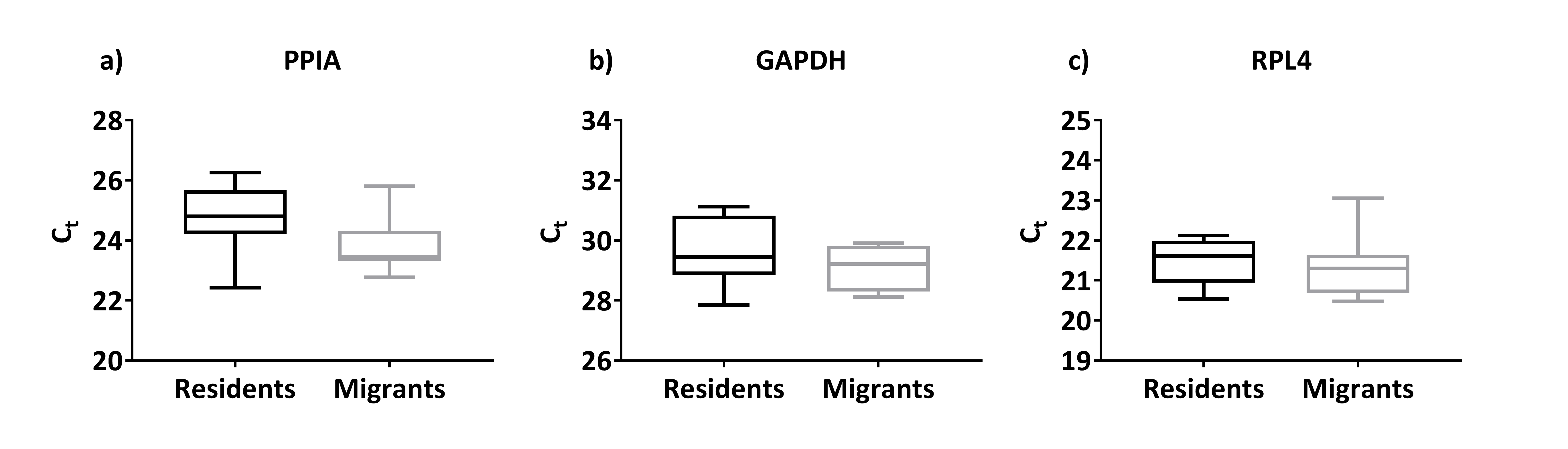 Fig. S1. Cycle threshold (Ct) differences in the following reference genes: a) hypothalamic PPIA, b) hypothalamic GAPDH, and c) testicular RPL4. Male Dark-eyed Junco (Junco hyemalis) resident and migrant sample sizes are 9 and 10 for PPIA and GAPDH, and 8 and 11 for RPL4. Whiskers represent maximum and minimum values, boxes indicate the 25th to 75th percentile, and the middle line represents the median value.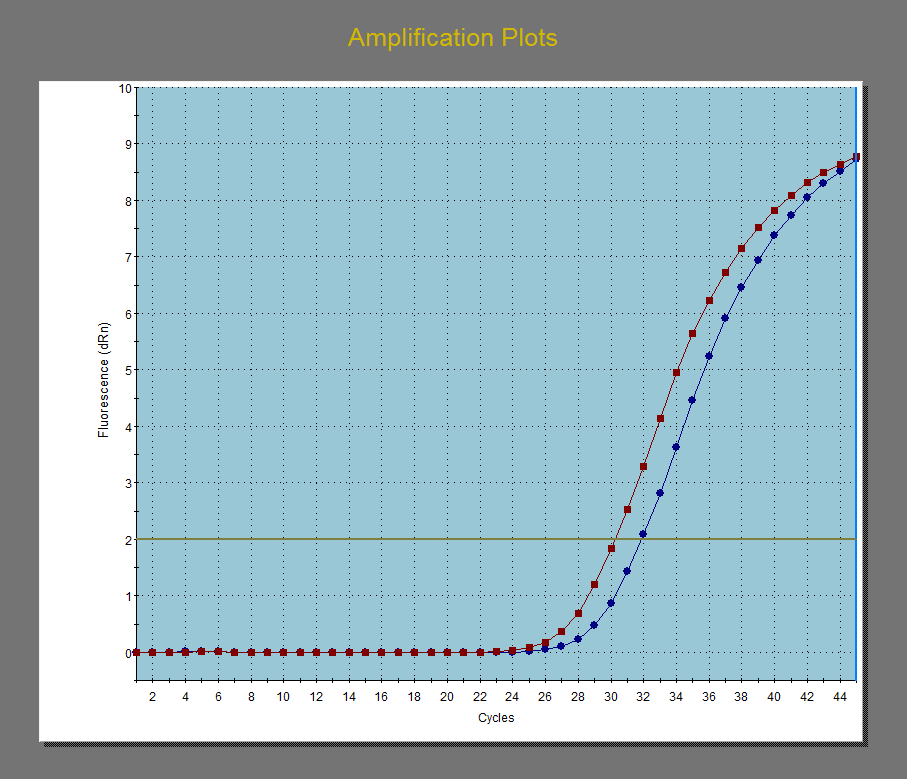 Fig. S2a: Amplification plots of hypothalamic GnRH in a male migrant (blue) and resident (red) Dark-eyed Junco (Junco hyemalis). The migrant individual was #232170817 and the resident individual was #232170844. 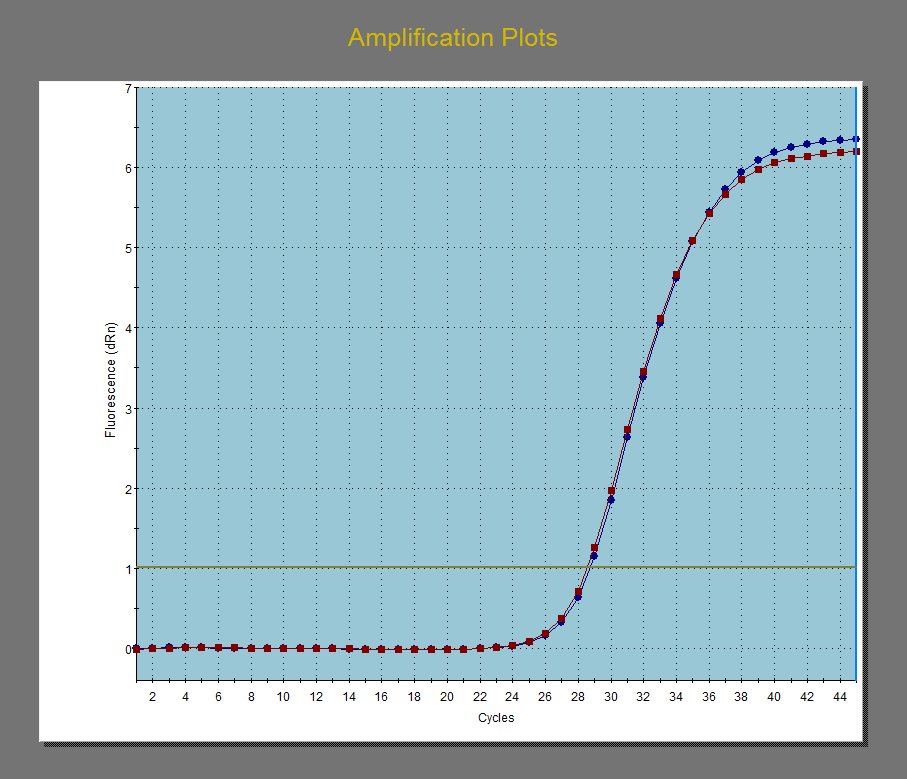 Fig. S2b: Amplification plots hypothalamic GnIH in a male migrant (blue) and resident (red) Dark-eyed Junco (Junco hyemalis). The migrant individual was #232170817 and the resident individual was #232170844. 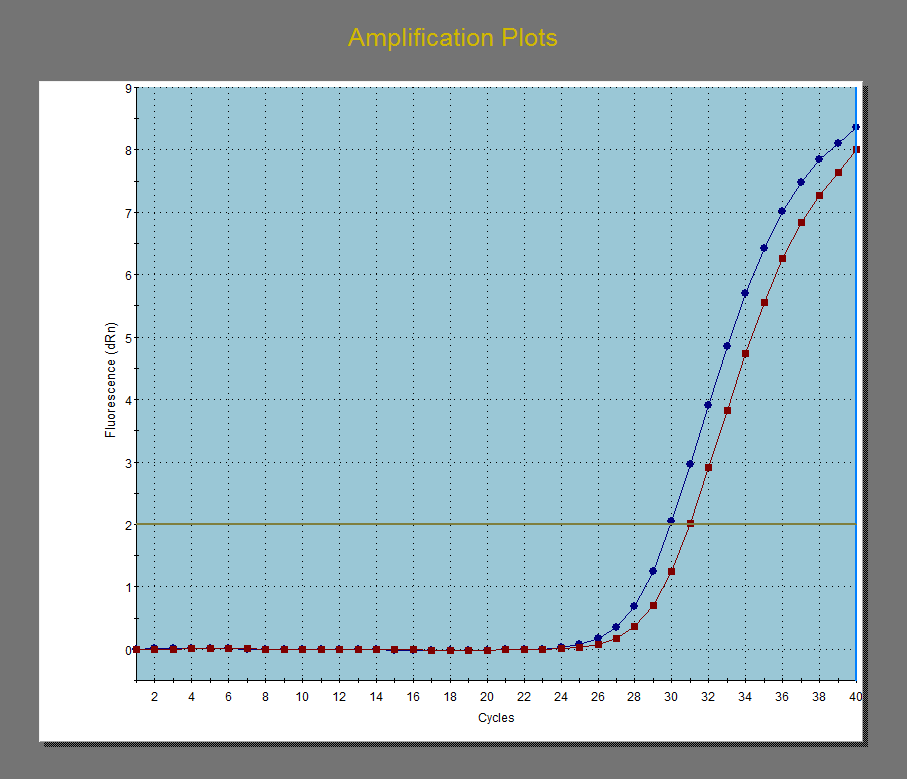 Fig. S2c: Amplification plots of hypothalamic AR in a male migrant (blue) and resident (red) Dark-eyed Junco (Junco hyemalis). The migrant individual was #232170817 and the resident individual was #232170844. 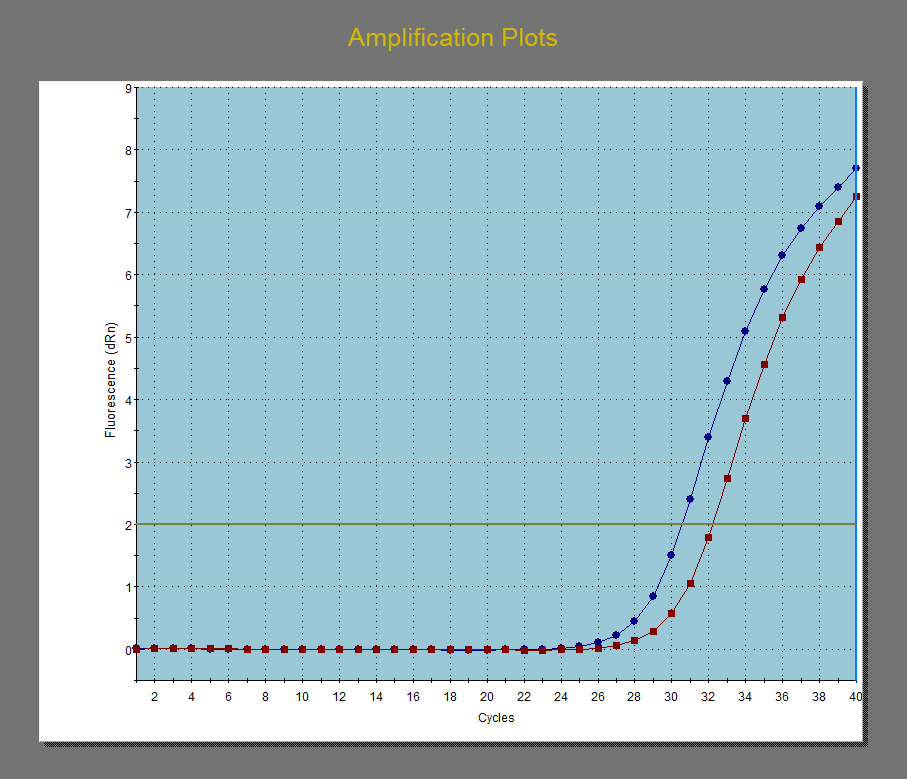 Fig. S2d: Amplification plots of hypothalamic ERalpha in a male migrant (blue) and resident (red) Dark-eyed Junco (Junco hyemalis). The migrant individual was #232170817 and the resident individual was #232170844. 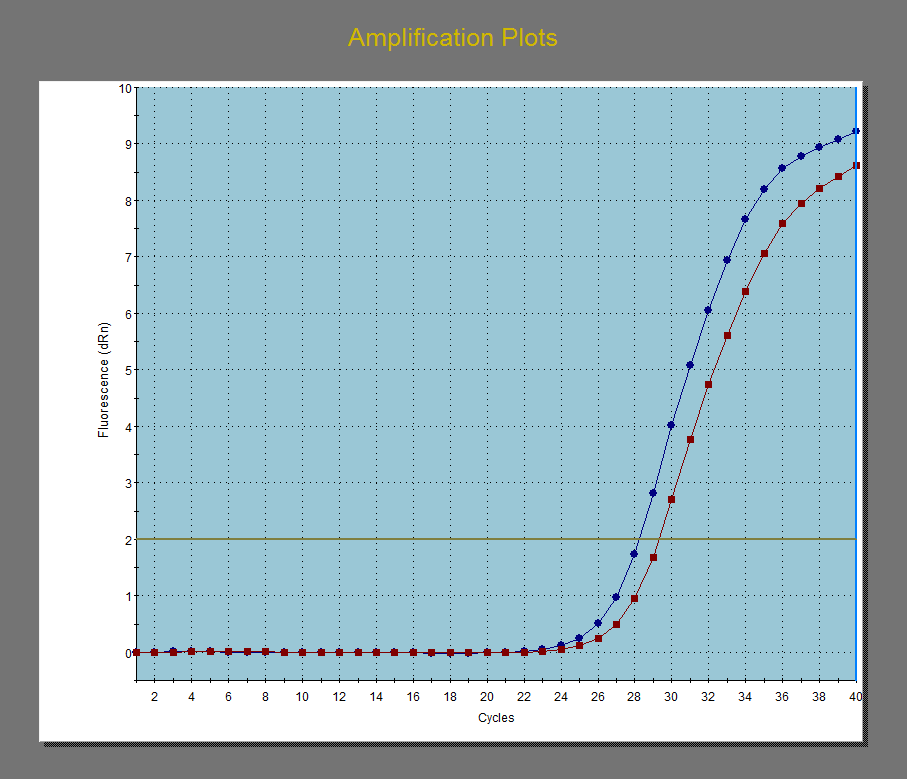 Fig. S2e: Amplification plots of hypothalamic MR in a male migrant (blue) and resident (red) Dark-eyed Junco (Junco hyemalis). The migrant individual was #232170817 and the resident individual was #232170844. 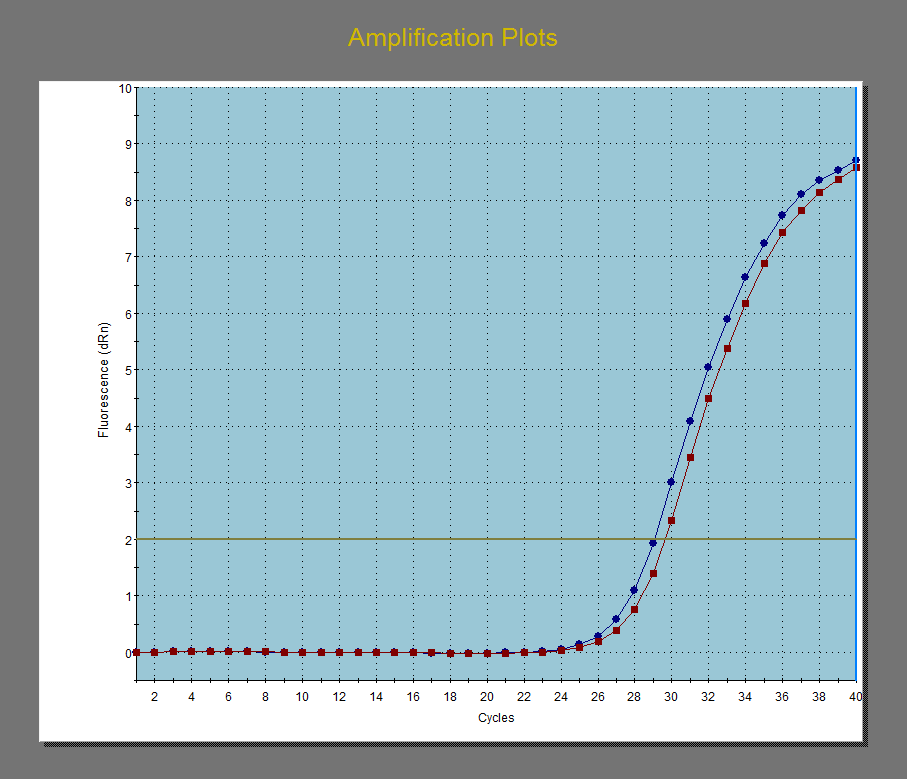 Fig. S2f: Amplification plots of hypothalamic GR in a male migrant (blue) and resident (red) Dark-eyed Junco (Junco hyemalis). The migrant individual was #232170817 and the resident individual was #232170844. 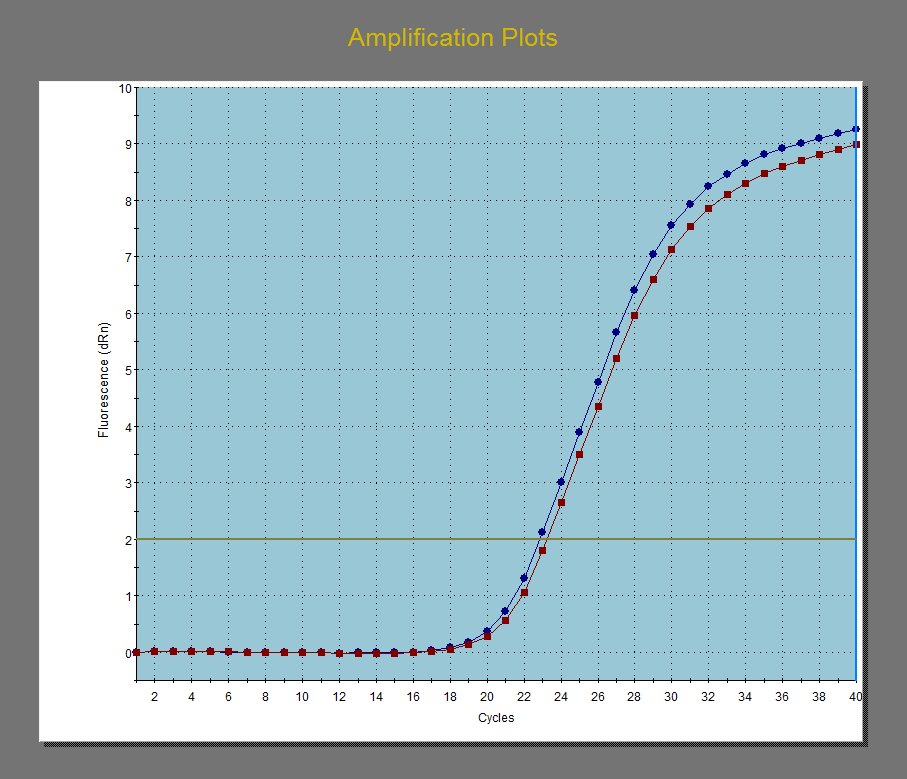 Fig. S2g: Amplification plots of hypothalamic PPIA in a male migrant (blue) and resident (red) Dark-eyed Junco (Junco hyemalis). The migrant individual was #232170817 and the resident individual was #232170844. 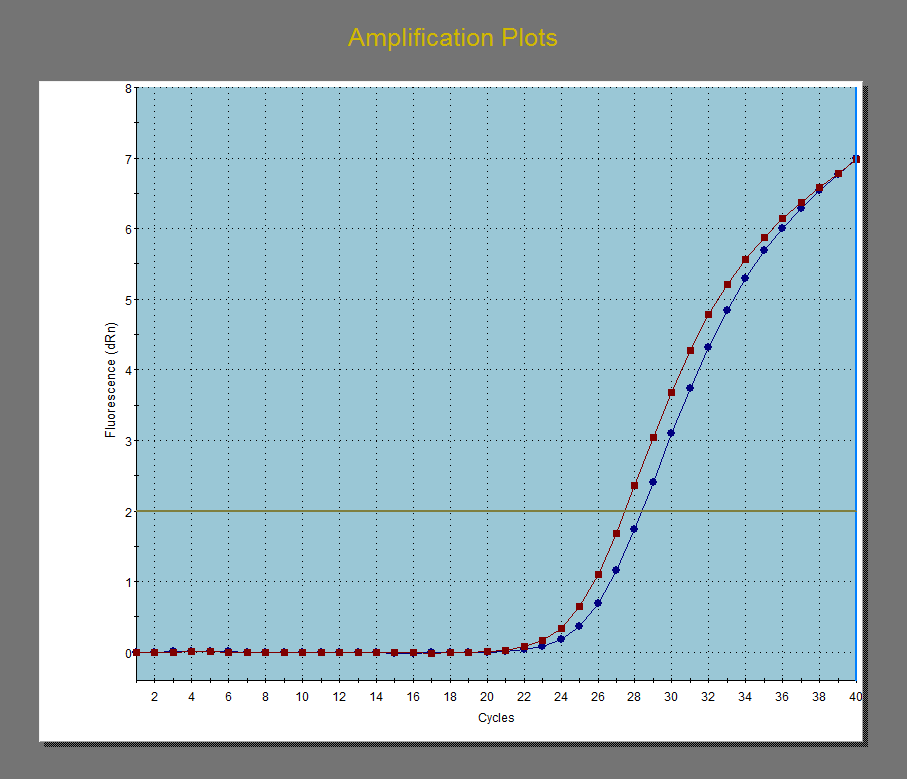 Fig. S2h: Amplification plots of hypothalamic GAPDH in a male migrant (blue) and resident (red) Dark-eyed Junco (Junco hyemalis). The migrant individual was #232170817 and the resident individual was #232170844. 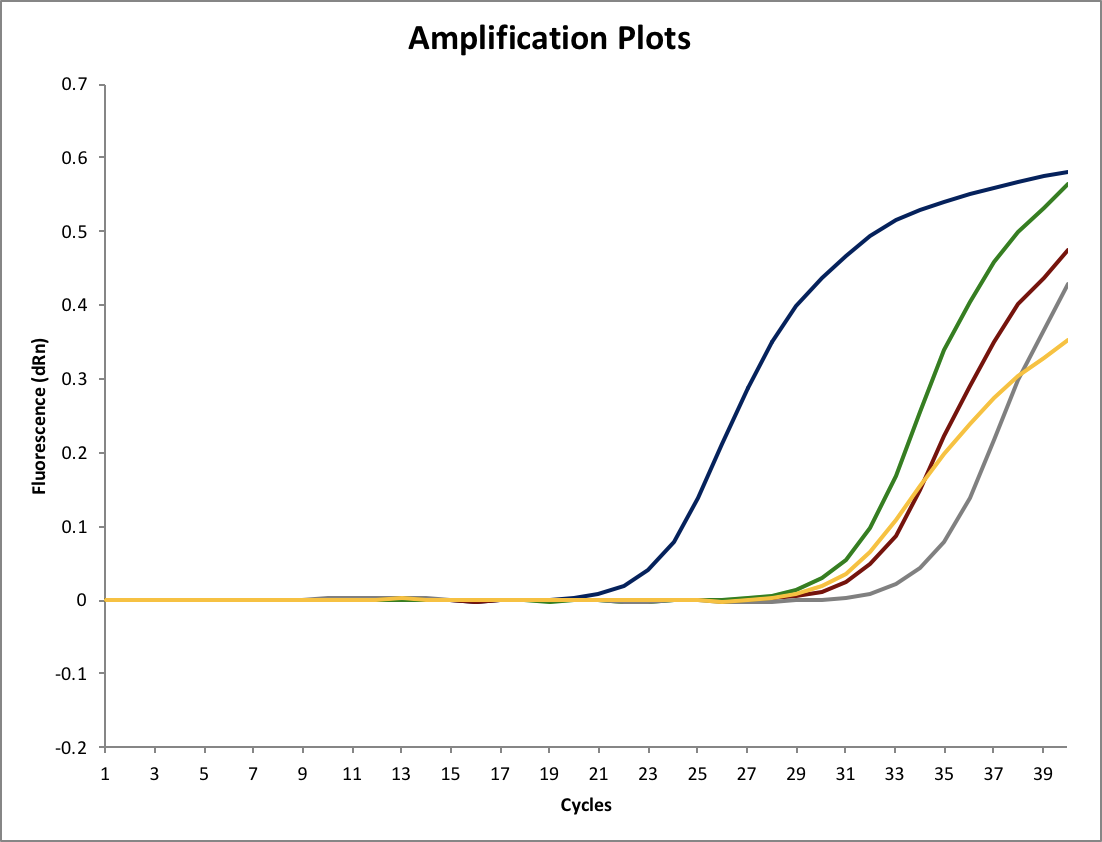 Fig. S3a: Amplification plots of testicular RPL4 (blue), LHR (green), FSHR (yellow), GR (red), and MR (gray) of a male migrant Dark-eyed Junco (Junco hyemalis), #232170817.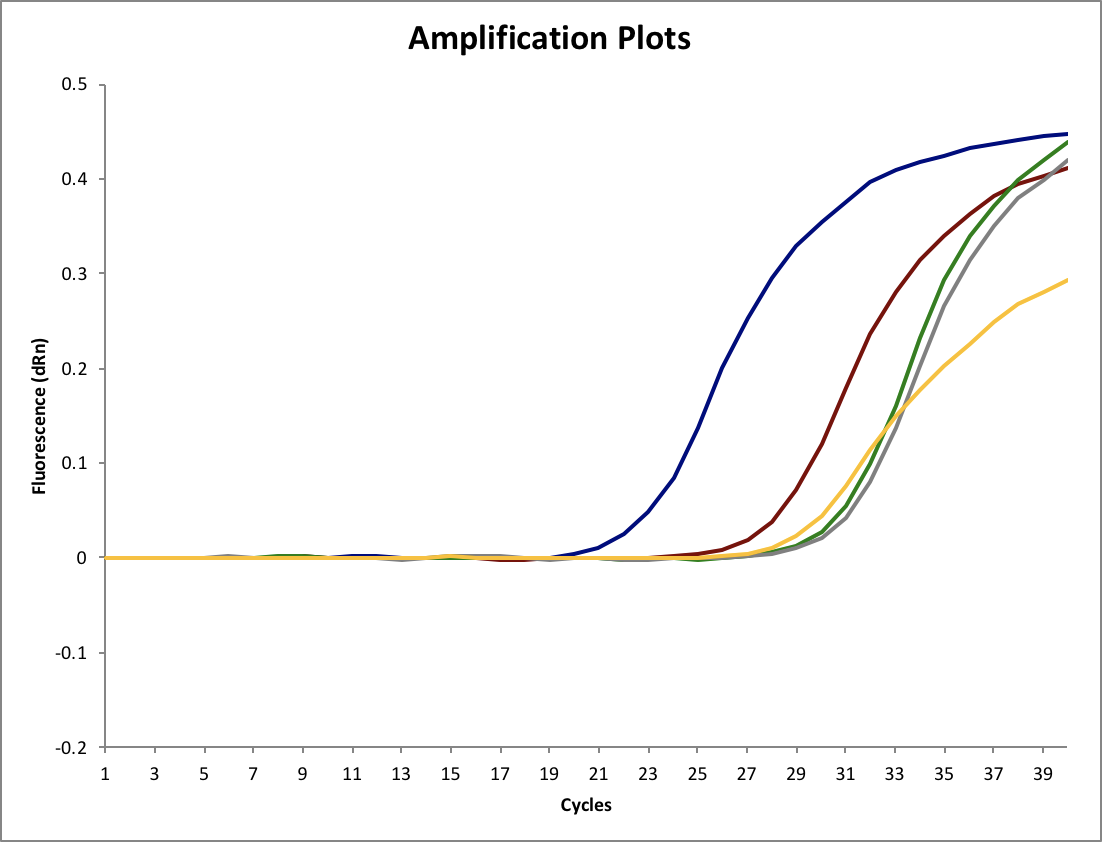 Fig. S3b: Amplification plots of testicular RPL4 (blue), LHR (green), FSHR (yellow), GR (red), and MR (gray) of a male resident Dark-eyed Junco (Junco hyemalis), #232170844.